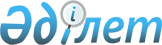 2023-2025 жылдарға арналған Ғабит Мүсірепов атындағы ауданы Новоселов ауылдық округінің бюджетін бекіту туралыСолтүстік Қазақстан облысы Ғабит Мүсірепов атындағы ауданы мәслихатының 2022 жылғы 29 желтоқсандағы № 25-10 шешімі.
      Ескерту. 01.01.2023 бастап қолданысқа енгізіледі - осы шешімнің 5-тармағымен.
      Қазақстан Республикасының Бюджет кодексінің 9-1, 75-баптарына, Қазақстан Республикасының "Қазақстан Республикасындағы жергілікті мемлекеттік басқару және өзін-өзі басқару туралы" Заңының 6-бабына сәйкес, Солтүстік Қазақстан облысы Ғабит Мүсірепов атындағы ауданының мәслихаты ШЕШТІ: 
      1. 2023-2025 жылдарға арналған Ғабит Мүсірепов атындағы ауданы Новоселов ауылдық округінің бюджеті осы шешімге тиісінше 1, 2 және 3-қосымшаларға сәйкес, соның ішінде 2023 жылға келесі көлемдерде бекітілсін:
      1) кірістер – 122 515,2 мың теңге:
      салықтық түсімдер – 10 800 мың теңге;
      салықтық емес түсімдер – 0;
      негізгі капиталды сатудан түсетін түсімдер– 2 800 мың теңге;
      трансферттер түсімі – 108 915,2 мың теңге;
      2) шығындар – 123 838,6 мың теңге;
      3) таза бюджеттік кредиттеу – 0:
      бюджеттік кредиттер – 0;
      бюджеттік кредиттерді өтеу – 0;
      4) қаржы активтерімен операциялар бойынша сальдо – 0:
      қаржы активтерін сатып алу – 0; 
      мемлекеттің қаржы активтерін сатудан түсетін түсімдер – 0;
      5) бюджет тапшылығы (профициті) – - 1 323,4 мың теңге;
      6) бюджет тапшылығын қаржыландыру (профицитін пайдалану) – 1 323,4 мың теңге:
      қарыздар түсімі – 0;
      қарыздарды өтеу – 0;
      бюджет қаражатының пайдаланылатын қалдықтары – 1 323,4 мың теңге.
      Ескерту. 1-тармақ жаңа редакцияда - Солтүстік Қазақстан облысы Ғабит Мүсірепов атындағы ауданы мәслихатының 23.05.2023 № 3-34 (01.01.2023 бастап қолданысқа енгізіледі); 22.09.2023 № 8-4 (01.01.2023 бастап қолданысқа енгізіледі); от 11.12.2023 № 11-3 (01.01.2023 бастап қолданысқа енгізіледі) шешімдерімен.


      2. 2023 жылға арналған Новоселов ауылдық округінің кірістері Қазақстан Республикасы Бюджет кодексінің 52-1-бабына сәйкес, мынадай салықтық түсімдер есебінен қалыптастырылатындығы белгіленсін:
      1) ауылдың аумағында мемлекеттік кіріс органдарында тіркеу есебіне қою кезінде мәлімделген:
      дара кәсіпкер, жекеше нотариус, жеке сот орындаушысы, адвокат, кәсіпқой медиатор үшін – тұрған жерінен;
      қалған жеке тұлғалар үшін – тұрғылықты жері орналасқан жеке тұлғалар дербес салық салуға жататын кірістер бойынша жеке табыс салығынан;
      2) ауылдық округтің аумағындағы осы салықты салу объектілері бойынша жеке тұлғалардың мүлкіне салынатын салықтан;
      3) ауылдың аумағындағы жер учаскелері бойынша жеке және заңды тұлғалардан алынатын, елдi мекендер жерлерiне салынатын жер салығынан;
      3-1) бірыңғай жер салығынан;
      4) көлік құралдары салығынан:
      тұрғылықты жері ауылдың аумағындағы жеке тұлғалардан;
      өздерінің құрылтай құжаттарында көрсетілетін тұрған жері ауылдың аумағында орналасқан заңды тұлғалардан;
      4-1) жер учаскелерін пайдаланғаны үшін төлемақыдан.
      3. Ауылдық округ бюджеттеріне негізгі капиталды сатудан түсетін түсімдері:
      1) ауыл шаруашылығы мақсатындағы жер учаскелерін сатудан түсетін түсімдерді қоспағанда, жер учаскелерін сатудан түсетін түсімдерден.
      4. Аудандық бюджеттен Новоселов ауылдық округінің бюджетіне берілетін субвенциялар көлемі 16 223 мың теңгені құрайды.
      5. Осы шешім 2023 жылғы 1 қаңтардан бастап қолданысқа енгізіледі. 2023 жылға арналған Ғабит Мүсірепов атындағы ауданы Новоселов ауылдық округінің бюджеті
      Ескерту. 1-қосымша жаңа редакцияда - Солтүстік Қазақстан облысы Ғабит Мүсірепов атындағы ауданы мәслихатының 23.05.2023 № 3-34 (01.01.2023 бастап қолданысқа енгізіледі); 22.09.2023 № 8-4 (01.01.2023 бастап қолданысқа енгізіледі); от 11.12.2023 № 11-3 (01.01.2023 бастап қолданысқа енгізіледі) шешімдерімен. 2024 жылға арналған Ғабит Мүсірепов атындағы ауданы Новоселов ауылдық округінің бюджеті 2025 жылға арналған Ғабит Мүсірепов атындағы ауданы Новоселов ауылдық округінің бюджеті
					© 2012. Қазақстан Республикасы Әділет министрлігінің «Қазақстан Республикасының Заңнама және құқықтық ақпарат институты» ШЖҚ РМК
				
      Солтүстік Қазақстан облысы Ғабит Мүсірепов атындағыауданы мәслихатының хатшысы 

Е. Әділбеков
Солтүстік Қазақстан облысыҒабит Мүсірепов атындағыауданы мәслихатының2022 жылғы 29 желтоқсандағы№ 25-10 шешіміне 1-қосымша
Санаты
Сыныбы
Кіші сыныбы
Атауы
Сома (мың теңге)
1. Кiрiстер
122 515,2
1
Салықтық түсімдер
10 800
01
Табыс салығы
2 130
2
Жеке табыс салығы
2 130
04
Меншiкке салынатын салықтар
7 470
1
Мүлiкке салынатын салықтар 
140
3
Жер салығы 
310
4
Көлiк құралдарына салынатын салық 
6 230
5
Бірыңғай жер салығы
790
05
Ішкі салықтар тауарларға, жұмыстарға және қызметтерге
1 200
3
Табиғи және басқа ресурстарды пайдаланғаны үшін түсетін түсімдер
1 200
2
Салықтық емес түсiмдер
0
3
Негізгі капиталды сатудан түсетін түсімдер
2 800
03
Жерді және материалдық емес активтерді сату
2 800
1
Жерді сату
2 800
4
Трансферттердің түсімдері
108 915,2
02
Мемлекеттiк басқарудың жоғары тұрған органдарынан түсетiн трансферттер
108 915,2
3
Аудандардың (облыстық маңызы бар қаланың) бюджетінен трансферттер
108 915,2
Функцио-налдық топ
Бюджеттік бағдарла-малардың әкімшісі
Бағдар-лама
Атауы
Сома (мың теңге)
2. Шығындар
123 838,6
01
Жалпы сипаттағы мемлекеттік қызметтер
33 183,8
124
Аудандық маңызы бар қала, ауыл, кент, ауылдық округ әкімінің аппараты
33 183,8
001
Аудандық маңызы бар қала, ауыл, кент, ауылдық округ әкімінің қызметін қамтамасыз ету жөніндегі қызметтер
33 116,2
022
Мемлекеттік органның күрделі шығыстары
67,6
07
Тұрғын үй-коммуналдық шаруашылық
4 469
124
Аудандық маңызы бар қала, ауыл, кент, ауылдық округ әкімінің аппараты
4 469
008
Елдi мекендердегі көшелердi жарықтандыру
4 469
12
Көлік және коммуникациялар
86 185,2
124
Аудандық маңызы бар қала, ауыл, кент, ауылдық округ әкімінің аппараты
86 185,2
045
Аудандық маңызы бар қалаларда, ауылдарда, кенттерде, ауылдық округтерде автомобиль жолдарын күрделі және орташа жөндеу
86 185,2
15
Трансферттер
0,6
124
Аудандық маңызы бар қала, ауыл, кент, ауылдық округ әкімінің аппараты
0,6
048
Пайдаланылмаған (толық пайдаланылмаған) нысаналы трансферттерді қайтару
0,6
3. Таза бюджеттік кредиттеу
0
Бюджеттік кредиттер
0
Бюджеттік кредиттерді өтеу
0
4. Қаржы активтерiмен операциялар бойынша сальдо
0
Қаржы активтерін сатып алу
0
Мемлекеттің қаржы активтерін сатудан түсетін түсімдер
0
5. Бюджет тапшылығы (профициті)
- 1 323,4
6. Бюджет тапшылығын қаржыландыру (профицитін пайдалану) 
1 323,4
Қарыздар түсімдері
0
Қарыздарды өтеу
0
Бюджет қаражатының пайдаланылатын қалдықтары
1 323,4
Санаты
Сыныбы
Кіші сыныбы
Атауы
Сома (мың теңге)
8
Бюджет қаражатының пайдаланылатын қалдықтары
1 323,4
01
Бюджет қаражатының қалдықтары
1 323,4
1
Бюджет қаражатының бос қалдықтары
1 323,4Солтүстік Қазақстан облысыҒабит Мүсірепов атындағыауданы мәслихатының2022 жылғы 29 желтоқсандағы№ 25-10 шешіміне 2-қосымша
Санаты
Сыныбы
Кіші Сыныбы
Атауы
Сома (мың теңге)
1. Кiрiстер
35 437
1
Салықтық түсімдер
12 280
01
Табыс салығы
3 000
2
Жеке табыс салығы
3 000
04
Меншiкке салынатын салықтар
8 920
1
Мүлiкке салынатын салықтар
180
3
Жер салығы
750
4
Көлiк құралдарына салынатын салық
7 590
5
Бірыңғай жер салығы
400
05
Тауарларға, жұмыстарға және қызметтерге салынатын iшкi салықтар 
360
3
Табиғи және басқа да ресурстарды пайдаланғаны үшiн түсетiн түсiмдер
360
2
Салықтық емес түсімдер
0
3
Негізг ікапиталды сатудан түсетін түсімдер
1 050
03
Жердi және материалдық емес активтердi сату
1 050
1
Жерді сату
 1 050
4
Трансферттердің түсімдері
22 107
02
Мемлекеттік басқарудың жоғары тұрған органдарынан түсетін трансферттер
22 107
3
Аудандық (облыстық маңызы бар қаланың) бюджетінен түсетін трансферттер
22 107
Функцио-налдық топ
Бюджеттік бағдарла-малардың әкімшісі
Бағдар-лама
Атауы
Сома (мың теңге)
2. Шығындар
35 437
01
Жалпы сипаттағы мемлекеттік қызметтер
32 937
124
Аудандық маңызы бар қала, ауыл, кент, ауылдық округ әкімінің аппараты
32 937
001
Аудандық маңызы бар қала, ауыл, кент, ауылдық округ әкімінің қызметін қамтамасыз ету жөніндегі қызметтер
32 937
07
Тұрғын үй-коммуналдық шаруашылық
2 500
124
Аудандық маңызы бар қала, ауыл, кент, ауылдық округ әкімінің аппараты
2 500
008
Елдi мекендердегі көшелердi жарықтандыру
2 500
3. Таза бюджеттік кредиттеу
0
Бюджеттік кредиттер
0
Бюджеттік кредиттерді өтеу
0
4. Қаржы активтерiмен операциялар бойынша сальдо
0
Қаржы активтерін сатып алу
0
Мемлекеттің қаржы активтерін сатудан түсетін түсімдер
0
5. Бюджет тапшылығы (профициті)
0
6. Бюджет тапшылығын қаржыландыру (профицитін пайдалану) 
0
Қарыздар түсімдері
0
Қарыздарды өтеу
0
Бюджет қаражатының пайдаланылатын қалдықтары
0Солтүстік Қазақстан облысыҒабит Мүсірепов атындағыауданы мәслихатының2022 жылғы 29 желтоқсандағы№ 25-10 шешіміне 3-қосымша
Санаты
Сыныбы
Кіші сыныбы
Атауы
Сома (мың теңге)
1. Кiрiстер
35 473
1
Салықтық түсімдер
12 280
01
Табыс салығы
3 000
2
Жеке табыс салығы
3 000
04
Меншiкке салынатын салықтар
8 920
1
Мүлiкке салынатын салықтар
180
3
Жер салығы
750
4
Көлiк құралдарына салынатын салық
7 590
5
Бірыңғай жер салығы
400
05
Тауарларға, жұмыстарға және қызметтерге салынатын iшкi салықтар 
360
3
Табиғи және басқа да ресурстарды пайдаланғаны үшiн түсетiн түсiмдер
360
2
Салықтық емес түсімдер
0
3
Негізгі капиталды сатудан түсетін түсімдер
1 050
03
Жердi және материалдық емес активтердi сату
1 050
1
Жерді сату
1 050
4
Трансферттердің түсімдері
22 143
02
Мемлекеттік басқарудың жоғары тұрған органдарынан түсетін трансферттер
22 143
3
Аудандық (облыстық маңызы бар қаланың) бюджетінен түсетін трансферттер
22 143
Функцио-налдық топ
Бюджеттік бағдарла-малардың әкімшісі
Бағдар-лама
Атауы
Сома (мың теңге)
2. Шығындар
35 473 
01
Жалпы сипаттағы мемлекеттік қызметтер
32 937
124
Аудандық маңызы бар қала, ауыл, кент, ауылдық округ әкімінің аппараты
32 973
001
Аудандық маңызы бар қала, ауыл, кент, ауылдық округ әкімінің қызметін қамтамасыз ету жөніндегі қызметтер
32 973
07
Тұрғын үй-коммуналдық шаруашылық
2 500
124
Аудандық маңызы бар қала, ауыл, кент, ауылдық округ әкімінің аппараты
2 500
008
Елдi мекендердегі көшелердi жарықтандыру
2 500
3. Таза бюджеттік кредиттеу
0
Бюджеттік кредиттер
0
Бюджеттік кредиттерді өтеу
0
4. Қаржы активтерiмен операциялар бойынша сальдо
0
Қаржы активтерін сатып алу
0
Мемлекеттің қаржы активтерін сатудан түсетін түсімдер
0
5. Бюджет тапшылығы (профициті)
0
6. Бюджет тапшылығын қаржыландыру (профицитін пайдалану) 
0
Қарыздар түсімдері
0
Қарыздарды өтеу
0
Бюджет қаражатының пайдаланылатын қалдықтары
0